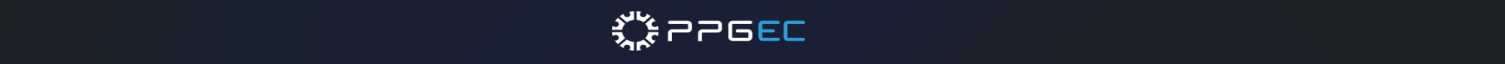 CESSÃO DE USO DE PUBLICAÇÃO - BANCA EXAMINADORANOMECPF 					      E-MAILNÍVEL:                     MESTRADO             DOUTORADOINÍCIO CURSO [MÊS/ANO] 	ÁREA DE CONCENTRAÇÃONOME DO(A) ORIENTADOR(A) INTERNO (A)IDENTIFICAÇÃO DA PUBLICAÇÃO  TÍTULO DO ARTIGOTÍTULO DO PERIÓDICO											 QUALISCOAUTORIA COM DISCENTE(S) DO PROGRAMA? 	   SIM          NÃOSE SIM, INFORMAR OS NOMES E NÍVEL DO(S) DISCENTE(S) COAUTORES.CESSÃO DE USO DO ARTIGO  ATESTO QUE NÃO UTILIZAREI O ARTIGO ACIMA IDENTIFICADO, CEDENDO-O EM FAVOR DO(A) DISCENTE: DO CURSO DE _______________________, PARA FINS DE DEFESA DE TRABALHO DE CONCLUSÃO DE CURSO, CONFORME EXIGÊNCIAS DO REGIMENTO INTERNO.ASSINATURADISCENTE/ CEDENTE [APÓS O PREENCHIMENTO, CONVERTER O ARQUIVO EM FORMATO .PDF E ANEXAR AO FORMULÁRIO GOOGLE, CUJO LINK SERÁ ENCAMINHADO VIA E-MAIL]